Številka: 	430-36/2024-2Datum: 	 POVABILO K ODDAJI PONUDBE za oddajo evidenčnega naročila za IZVAJANJE SVETOVANJA IN NADZORA VZDRŽEVANJA LADIJ SLOVENSKE VOJSKEMORS 11/2024-ON-EN NAROČNIK: 	Republika Slovenija, Ministrstvo za obrambo, Vojkova cesta 55, 1000 Ljubljana, e-pošta: glavna.pisarna@mors.si.05. 02. 2024Vabimo vas, da nam pošljete ponudbo za IZVAJANJE SVETOVANJA IN NADZORA VZDRŽEVANJA LADIJ SLOVENSKE VOJSKE.Evidenčno naročilo se izvaja skladno z Navodilom o postopkih oddaje evidenčnih naročil na Ministrstvu zaobrambo, št. 0070-24/2023-8, z dne 8.9.2023, po postopku zbiranja ponudb.Naročnik bo z izbranim ponudnikom, ne glede na vrednost ponudbe, za obdobje 48 mesecev sklenil pogodbo v okvirni vrednosti 48.787,80 EUR z DDV. Vrednost obsega del je okvirna in za naročnika ni obvezujoča, ter se prilagaja dejanskim potrebam in finančnim zmogljivostim naročnika.1. Rok in način oddaje ponudbePonudba mora prispeti na naslov: Ministrstvo za obrambo, Vojkova cesta 55, 1000 Ljubljana, najkasneje do vključno 15.2.2024; in sicer na elektronski naslov: glavna.pisarna@mors.si, pri čemer v zadevi navede »Izvajanje svetovanja in nadzora vzdrževanja ladij SV, MORS 11/2024-ON-EN«. Ponudba poslana v elektronski obliki mora biti podpisana, žigosana, skenirana in v PDF obliki.Ponudnik odda ponudbo za celotno javno naročilo. Ponudba mora vsebovati:izpolnjeno Prilogo 1: Obrazec ponudbe, izpolnjeno Prilogo 2: Ponudba,izpolnjeno Prilogo 3: Izjava o udeležbi fizičnih in pravnih oseb v lastništvu ponudnika,izpolnjeno prilogo 4: Izjava o omejitvah poslovanja,podpisano in žigosano Prilogo 5: Osnutek pogodbe,dokazila navedena v 7. točki te razpisne dokumentacije.2. Pojasnila in rok za pojasnila povabilne dokumentacijeV kolikor ponudnik potrebuje obrazložitev navedb oziroma zahtev v razpisni dokumentaciji, lahko naročniku naslovi vprašanje v pisni obliki najkasneje 6 (šest) dni pred potekom roka za oddajo ponudb na spletni naslov: glavna.pisarna@mors.si z navedbo št. 430-36/2024.Naročnik bo odgovor poslal ponudniku najpozneje 3 (tri) dni pred potekom roka za oddajo ponudb.3. Predviden čas veljavnosti pogodbe Pogodba bo sklenjena za obdobje 48 mesecev od podpisa pogodbe s strani obeh pogodbenih strank. Naročila se izvajajo sukcesivno, glede na dejanske potrebe naročnika in v okviru zagotovljenih finančnih sredstev naročnika.4. Potek izbire ponudnika in ocenjevalno meriloNaročnik bo pogajanja in ocenjevanje ponudb izvedel na naslednji način:1. faza: po odpiranju ponudb naročnik izvede pregled prejetih ponudb. V tej fazi ponudnike, ki so predložili vse podatke za ocenjevanje, pozove k odpravi morebitnih računskih napak, formalnih nepravilnosti, k predložitvi morebiti potrebnih pojasnil in odpravi ugotovljenih neskladnosti.2. faza: naročnik s ponudniki izvede uskladitev glede izvedbe predmeta naročila ter s ponudniki izvede pogajanja glede cen predmeta naročila. Naročnik bo med pogajanji vnaprej napovedal zadnji krog pogajanj. Naročnik si pridružuje pravico, da 1. in 2. fazo združi.3. faza: ponudniki predložijo končno ponudbo.4. faza: po izvedenem odpiranju končnih ponudb, bodo ponudniki najprej razvrščeni glede na navedena ocenjevalna merila. Najugodnejšega ponudnika bo naročnik pregledal in ugotavljal ali je njegova ponudba popolna. Naročnik bo v primeru, da najugodnejša ponudba ne bo popolna, pregledal naslednjo najugodnejšo ponudbo in postopek ponovil, vse dokler ne ugotovi popolnosti ponudbe, ki jo pregleduje. Ocenjevalna merila: Naročnik bo izračun točk za vsa ocenjevalna merila izvedel po principu:CENA DELOVNE URE PREGLEDA z DDV – max. število točk: 50DOKAZILO: Priloga 2 Naročnik se bo pogajal tudi v primeru, da prejme le eno ponudbo.Naročnik bo izbral ponudnika, ki bo dosegel največje skupno število točk (a+b+c+d).5. Kraj izvedbe predmeta naročilaNaročnik razpolaga s plovili VNL TRIGLAV 11 in HPL ANKRAN 21, katera se lahko nahajajo na različnih lokacijah. Opravila pa se delijo glede na namen delovanja plovila, glede na trenutno opravilo (remont plovila) ter glede na kompleksnost in veličino (število sklopov) vzdrževanja, je zato sprejemljivo, da se pregledi in kontrole izvajajo na sledečih lokacijah:Na ladjah na privezu št. 8A koprskega tovornega pristanišča (Koper, Slovenija),na drugih privezih v koprskem tovornem pristanišču, kjer so ladje v času izvajanja vzdrževalnih del privezane,v suhem doku pogodbenega izvajalca vzdrževanja ladij,na s strani Luke Koper dodeljeni lokaciji na območju koprskega tovornega pristanišča, kjer je omogočen dvig ladje (zaradi tehničnih karakteristik velja to samo za HPL Ankaran 21),na lokaciji kjer se nahaja del opreme in je izkazana potreba po pregledu opreme (delavniški prostori oddaljeni od plovila do 100 km),na lokaciji ladjedelnice v tujini, kjer se izvajajo vzdrževalna dela ali posodabljanje ladje.6. Cena blaga, rok in način plačilaPonudnik mora navesti ponudbene cene v ponudbi in v predračunih pri realizaciji pogodbe na naslednji način:v EUR, na enoto, brez DDV, vsaj na dve decimalni mesti, sicer bo naročnik vrednost na dve decimalni mesti zaokrožil sam upoštevajoč splošno veljavna pravila zaokroževanja vrednosti;  DDV v EUR se obračuna skladno z veljavno zakonodajo, tuji ponudniki DDV ne navedejo – DDV obračuna naročnik sam po izvedeni storitvi oziroma dobavi blaga;zajeti morajo biti popolnoma vsi stroški vključno s popusti, dajatvami – vsi stroški, ki jih mora naročnik plačati ponudniku; če ponudnik cene v posamezno postavko ne vpiše, se šteje, da predmetne postavke ne ponuja in tako ne izpolnjuje vseh zahtev naročnika iz predmetne razpisne dokumentacije;v kolikor ponudnik vpiše ceno nič (0,00) EUR, se šteje, da ponuja postavko brezplačno;naročnik naknadno ne bo priznaval nikakršnih stroškov;ne sme spreminjati vsebine Ponudba - cene;izračunana mora biti na rok plačila najkasneje 30. dan od uradnega prejema e-računa, z upoštevanjem, da rok plačila začne teči naslednji dan po prejemu listine pri naročniku in mora biti veljavna za čas veljavnosti ponudbeČas na poti se obračunava v višini max 50% urne postavke dela v prostorih izvajalca in je izračunana na podlagi preračunavanja poti spletnega iskalnika Najdi.si. Kilometrina v RS se obračuna skladno z veljavno Uredbo o višini povračil stroškov v zvezi z delom in drugih dohodkov, ki se ne vštevajo v davčno osnovo (Uradni list RS, št. 140/06 in 76/08). Kilometrina se obračuna le za eno vozilo, ne glede na to, koliko oseb je v njem, od lokacije izvajalca del (navedena v prilogi 2).Za dela, ki se bodo izvajala na drugih lokacijah (lokacija VNL Triglav) ponudnik predloži ponudbo, iz katere so jasno razvidni predvideni potni stroški (kilometrina, dnevnice, letalski prevoz, …). Obračun dejanskih stroškov se predloži v potrditev naročniku.Ostali potni stroški (cestnine, nočitve, itd..) se obračunavajo na podlagi priloženih kopij računov in v dogovoru z naročnikom.Način spreminjanja cen in prevzem storitev je razviden iz vzorca pogodbe.7. Tehnični pogojiPonudnik mora predložiti naslednja dokazila:ponudnik oziroma s strani ponudnika predlagana oseba mora izkazati ustrezen poslovni odnos s klasifikacijskim zavodom, pod katerim sta vodeni ladji SV in sicer DNV,ponudnik oziroma s strani ponudnika predlagana oseba mora predložiti dokazila, da je usposobljen za izvajanje pomorskega izvedenstva in svetovanja ter izdajati poročila in mnenja;da nadzore in svetovanje izvaja za to pooblaščena oseba, ki ima s ponudnikom sklenjen ustrezen poslovni odnos (pogodba o sodelovanju/podizvajanju, ponudnik predloži veljavna dokazila);S strani ponudnika predlagana oseba za izvajanje nadzorov in pregledov plovil ter svetovanje mora imeti:več kot 10 let delovnih izkušenj s področja izvajanja tehničnega nadzora plovil in plovnih objektov,delovne izkušnje izvajanja nadzorov na plovilih večjih od 25 dolžinskih metrov inmin. 5 let izkušenj s področja izvajanja tehničnega nadzora in pregledov vojaških ladij. Ponudnik predloži lastno izjavo z navedbo referenčnih podatkov, ki bodo izkazovala izpolnjevanje pogojev navedenih v tej točki.8.  Opis predmeta naročilaIzvajalec bo za naročnika izvajal svetovanje, preglede in kontrole nad opravljenimi vzdrževalnimi deli, ter podajal usmeritve, mnenja in priporočila glede poteka nadaljnjih del. Zagotavljal bo, da so storitve v skladu z normativi IACS, STCW konvencij ter pomorskimi predpisi SOLAS in IMO.Izvajalec mora izpolnjevati naslednje zahteve:da ima delovni čas v intervalu od 7.00 do 19.00, oziroma prilagojeno po izkazani potrebi,da zagotavlja storitve na dnevni oziroma tedenski osnovi, odvisno glede na zahtevnost del, ki so v teku oz. namena.Po izvedenem pregledu ali svetovanju mora izvajalec izdati poročilo ali mnenje, ki se navezuje na opravljeno storitev, odpravo pomanjkljivosti oz. podaja usmeritve o odpravi napak in iskanju novih rešitev na področju vzdrževanja vojaških ladij SV. Svetovanje se lahko izvaja tudi za načrtovanje posodobitev vojaških ladij ali načrtovanje nabave nove opreme.Način izvedbe je razviden iz vzorca pogodbePRILOGA 1OBRAZEC PONUDBE NA JAVNO NAROČILO MORS 11/2024 - ON - EN IZVAJANJE SVETOVANJA IN NADZORA VZDRŽEVANJA LADIJ SLOVENSKE VOJSKEPONUDBA ŠT.:	______________________________________Datum:		______________________________________Podatki o ponudniku:(desni stolpec izpolni ponudnik)__________________                                        			    ______________________________      Kraj in datum                                     Žig                     	 Podpis odgovorne osebePRILOGA 2: PONUDBA - CENE Ponudnik:_________________________________________________Številka ponudbe __________________, datum __________________MORS 11/2024 – ON – EN; Predmet naročila: IZVAJANJE SVETOVANJA IN NADZORA VZDRŽEVANJA LADIJ SLOVENSKE VOJSKEKRAJ IZVRŠITVE DEL: razvidno iz vzorca pogodbe	ROK IZVEDBE PREGLEDOV: Po konkretni ponudbi. Rok se določi sproti za vsako posamezno naročilo. *dnevnica se obračuna za delo na lokaciji ladjedelnice v tujini, kjer se izvajajo vzdrževalna dela ali posodabljanje ladje ter za čas potovanja na lokacijo, v kolikor le to traja več kot 8 ur. V primeru popravil oziroma vzdrževanja opreme v tujini se naročnik in izvajalec predhodno dogovorita o načinu in ceni takih posegov. PRILOGA 3 glava ponudnikaZaradi namena iz šestega odstavka 14. člena Zakona o integriteti in preprečevanju korupcije (Uradni list RS, št. 69/11-UPB1; s spremembami in dopolnitvami), tj. zaradi zagotovitve transparentnosti posla in preprečitve korupcijskih tveganj pri sklepanju pravnih poslov kot zakoniti zastopnik ponudnika v postopku javnega naročanja podajam naslednjoIZJAVO O UDELEŽBI FIZIČNIH IN PRAVNIH OSEB V LASTNIŠTVU PONUDNIKAPodatki o ponudniku (pravna oseba, podjetnik, društvo ali drug pravni subjekt, ki nastopa v postopku javnega naročanja): Firma ponudnika: __________________________________________________________________________Sedež ponudnika (država, ulica in hišna številka, naselje, občina, poštna številka in kraj): __________________________________________________________________________________________Matična številka ponudnika oziroma davčna številka za druge fizične in pravne osebe – ponudnike, ki niso vpisani v poslovnem registru: __________________________________________________________________Ponudnik je nosilec tihe družbe (ustrezno označi): 	   DA		    NE	Lastniška struktura ponudnika:Podatki o udeležbi fizičnih oseb v lastništvu ponudnika, vključno s tihimi družbeniki:Fizična oseba 1:Ime in priimek: _____________________________________________________________________________Prebivališče – stalno, razen če ima oseba začasno prebivališče v Republiki Sloveniji (država, ulica in hišna številka, naselje, občina, poštna številka in kraj): __________________________________________________________________________________________Delež lastništva ponudnika: _________________________________________________Tihi družbenik (ustrezno označi): 	  DA		   NE	Če DA, navedite nosilca tihe družbe:____________________________________________________________Fizična oseba 2:Ime in priimek: _____________________________________________________________________________Prebivališče – stalno, razen če ima oseba začasno prebivališče v Republiki Sloveniji (država, ulica in hišna številka, naselje, občina, poštna številka in kraj): _________________________________________________________________________________Delež lastništva ponudnika: _________________________________________________Tihi družbenik (ustrezno označi): 	  DA		  NE	Če DA, navedite nosilca tihe družbe:____________________________________________________________Fizična oseba 3:Ime in priimek: _____________________________________________________________________________Prebivališče – stalno, razen če ima oseba začasno prebivališče v Republiki Sloveniji (država, ulica in hišna številka, naselje, občina, poštna številka in kraj): __________________________________________________________________________________________Delež lastništva ponudnika: _________________________________________________Tihi družbenik (ustrezno označi): 	  DA		 NE	Če DA, navedite nosilca tihe družbe:____________________________________________________________(ustrezno nadaljuj seznam)Podatki o udeležbi pravnih oseb v lastništvu ponudnika, vključno z navedbo, ali je pravna oseba nosilec tihe družbe:Naziv pravne osebe: ________________________________________________________________________Sedež pravne osebe: ________________________________________________________________________Delež lastništva ponudnika: ___________________________________________________________________Matična številka ponudnika oziroma davčna številka za druge pravne osebe, ki niso vpisane v poslovnem registru: __________________________________________________________________Pravna oseba je hkrati nosilec tihe družbe (ustrezno označi): 	   DA		   NE	pri čemer je pravna oseba v lasti naslednjih fizičnih oseb:Ime in priimek: _____________________________________________________________________________Prebivališče – stalno, razen če ima oseba začasno prebivališče v Republiki Sloveniji (država, ulica in hišna številka, naselje, občina, poštna številka in kraj): _________________________________________________________________________________Delež lastništva ponudnika: _________________________________________________Tihi družbenik (ustrezno označi): 	  DA		 NE	Če DA, navedite nosilca tihe družbe:____________________________________________________________(ustrezno nadaljuj seznam)Podatki o udeležbi družb v lastništvu ponudnika, za katere se po določbah zakona, ki ureja gospodarske družbe, šteje, da so povezane s ponudnikom:Naziv pravne osebe: ________________________________________________________________________Sedež pravne osebe: ________________________________________________________________________Matična številka ponudnika oziroma davčna številka za druge pravne osebe, ki niso vpisane v poslovnem registru: __________________________________________________________________je v medsebojnem razmerju, v skladu s 527. členom ZGD, s pravno osebo:Naziv pravne osebe: ________________________________________________________________________Sedež pravne osebe: ________________________________________________________________________Matična številka ponudnika oziroma davčna številka za druge pravne osebe, ki niso vpisane v poslovnem registru: __________________________________________________________________povezana na način__________________________________________________________(ustrezno nadaljuj seznam)Izjavljam, da sem kot fizične osebe – udeležence v lastništvu ponudnika navedel:vsako fizično osebo, ki je posredno ali neposredno imetnik več kot pet odstotkov delnic oziroma je udeležena z več kot petodstotnim deležem pri ustanoviteljskih pravicah, upravljanju ali kapitalu pravne osebe ali ima obvladujoč položaj pri upravljanju sredstev pravne osebe;vsako fizično osebo, ki pravni osebi posredno zagotovi ali zagotavlja sredstva, in ima na tej podlagi možnost nadzorovati, usmerjati ali drugače bistveno vplivati na odločitve uprave ali drugega poslovodnega organa pravne osebe pri odločanju o financiranju in poslovanju.S podpisom te izjave jamčim, da v celotni lastniški strukturi ni udeleženih drugih fizičnih in pravnih oseb, tihih družbenikov ter gospodarskih subjektov, za katere se glede na določbe zakona, ki ureja gospodarske družbe, šteje, da so povezane družbe.S podpisom te izjave jamčim za točnost in resničnost podatkov ter se zavedam, da je pogodba v primeru lažne izjave ali neresničnih podatkov o dejstvih v izjavi nična. Zavezujem se, da bom naročnika obvestil o vsaki spremembi posredovanih podatkov.Kraj in datum                                                                                   Ime in priimek zakonitega zastopnika																		         Podpis zakonitega zastopnika                                                                                                               Žig podjetja oz. ponudnikaPRILOGA 4 IZJAVA O OMEJITVAH POSLOVANJA1MORS 11/2024 - ON - EN IZVAJANJE SVETOVANJA IN NADZORA VZDRŽEVANJA LADIJ SLOVENSKE VOJSKE_________________________________________________________________________________(navedba imena in priimka fizične2 ali odgovorne osebe3 gospodarskega subjekta)_________________________________________________________________________________ (podatek, s katerim je fizično osebo mogoče jasno identificirati (npr. EMŠO))izjavljam, da gospodarski subjekt ________________________ (navedba gospodarskega subjekta4) _______________ (matična številka gospodarskega subjekta) ni/nisem povezan s funkcionarjem in po mojem vedenju ni/nisem  povezan z družinskim članom funkcionarja na Ministrstvu za obrambo Republike Slovenije na način, določen v prvem odstavku 35. člena Zakona o integriteti in preprečevanju korupcije (Uradni list RS, št. 69/11 – uradno prečiščeno besedilo, 158/20, 3/22-Zdeb in 16/23-ZZPri; v nadaljnjem besedilu: ZIntPK).   _________________________  	Žig 	 	_____________________________Kraj in datum    					             Podpis fizične oz. odgovorne osebeKadar namerava ponudnik izvesti javno naročilo s podizvajalcem, ki mu bo izvedeno neposredno plačilo, mora zgoraj navedeni pogoj izpolnjevati tudi podizvajalec. V ta namen mora tudi podizvajalec izpolniti to prilogo.1. odstavek 35. člena ZIntPK:Organ ali organizacija javnega sektorja, ki je zavezan postopek javnega naročanja voditi v skladu s predpisi, ki urejajo javno naročanje, ali izvaja postopek podeljevanja koncesij ali drugih oblik javno-zasebnega partnerstva, ne sme naročati blaga, storitev ali gradenj, sklepati javno-zasebnih partnerstev ali podeliti posebnih ali izključnih pravic subjektom, v katerih je funkcionar, ki pri tem organu ali organizaciji opravlja funkcijo, ali njegov družinski član:– udeležen kot poslovodja, član poslovodstva ali zakoniti zastopnik ali– neposredno ali prek drugih pravnih oseb v več kot petodstotnem deležu udeležen pri ustanoviteljskih pravicah, upravljanju ali kapitalu._________________________1Izjava se predloži v postopku podeljevanja koncesije, sklepanja javno-zasebnega partnerstva ali v postopku javnega naročanja, če ta ni bil izveden, pa pred sklenitvijo pogodbe z organom ali organizacijo javnega sektorja iz prvega odstavka 35. člena ZIntPK.2Navedba mora vsebovati ime in priimek fizične osebe, naslov stalnega bivališča ter podatek, s katerim je fizično osebo mogoče jasno identificirati (npr. EMŠO). 3Navedba mora vsebovati ime in priimek odgovorne osebe, naslov stalnega bivališča ter podatek, s katerim je odgovorno osebo mogoče jasno identificirati (npr. EMŠO).4Navedba poslovnega subjekta mora vsebovati naziv poslovnega subjekta, naslov poslovnega subjekta ter podatek, s katerim je mogoče poslovni subjekt jasno identificirati (npr. matična številka poslovnega subjekta).PRILOGA 5: VZOREC POGODBE (ponudnik mora podpisati in žigosati vzorec pogodbe)Ponudnik s podpisom vzorca pogodbe potrjuje, da je seznanjen in se strinja z vsebino določil pogodbe. Istočasno s podpisom vzorca potrjuje, da se strinja, da bo po morebitnem obojestranskem podpisu pogodbe, pogodba objavljena na Portalu javnih naročil, skladno s Pravilnikom o objavah pogodb s področja javnega naročanja, koncesij in javno-zasebnih partnerstev (Uradni list RS, št. 5/15 in 53/22). skleneta naslednjoEVIDENČNO POGODBO O IZVAJANJU SVETOVANJA IN NADZORA VZDRŽEVANJA LADIJ SLOVENSKE VOJSKEUvodna določbačlenPogodbeni stranki skleneta pogodbo na podlagi izvedenega postopka evidenčnega naročila (številka:________).Predmet pogodbečlenIzvajalec bo za naročnika izvajal svetovanje, preglede in kontrole nad opravljenimi vzdrževalnimi deli, ter podajal usmeritve, mnenja in priporoči glede poteka nadaljnjih del. Svetovanje se lahko izvaja tudi za načrtovanje posodobitev vojaških ladij ali načrtovanje nabave nove opreme. Zagotavljal bo, da so storitve v skladu z normativi IACS, STCW konvencij ter pomorskimi predpisi SOLAS in IMO (v nadaljevanju: storitev), kot izhaja iz zahtev naročnika iz razpisne dokumentacije MORS 11/2024-ON-EN in iz ponudbene dokumentacije, št _______ z dne ________, ki je priloga in sestavni del te pogodbe.Okvirna vrednost pogodbe, cene, rok in kraj izvedbe storitvečlenKer bo naročnik dajal posamezna naročila za realizacijo predmeta pogodbe, se skupna vrednost pogodbe določi okvirno skupaj za 48-mesečno obdobje, in sicer v višini 39.990,00 EUR brez davka na dodano vrednost (v nadaljevanju: DDV) oz. 48.787,80 EUR z DDV. Vrednost pogodbe za naročnika ni obvezujoča in se prilagaja dejanskim potrebam. Naročnik ni odškodninsko ali kakorkoli odgovoren za nedoseganje okvirne vrednosti pogodbe. Vrednosti del so razvidne iz cenika, ki je priloga te pogodbe.Čas na poti se obračunava skladno s cenikom in je izračunana na podlagi preračunavanja poti spletnega iskalnika Najdi.si. Kilometrina v RS se obračuna skladno z veljavno Uredbo o višini povračil stroškov v zvezi z delom in drugih dohodkov, ki se ne vštevajo v davčno osnovo (Uradni list RS, št. 140/06 in 76/08). Kilometrina se obračuna le za eno vozilo, ne glede na to, koliko oseb je v njem, od lokacije izvajalca del (navedena v prilogi 2).Za dela, ki se bodo izvajala na drugih lokacijah (npr. lokacija VNL Triglav) izvajalec predloži ponudbo, iz katere so jasno razvidni predvideni potni stroški (kilometrina, dnevnice, letalski prevoz, …). Obračun dejanskih stroškov se predloži v potrditev naročniku.Ostali potni stroški (cestnine, nočitve, itd..) se obračunavajo na podlagi priloženih kopij računov in v dogovoru z naročnikom.Cene za storitve so fiksne za obdobje vsaj 12 mesecev od podpisa pogodbe. Po tem datumu izvajalec v času trajanja pogodbe lahko spreminja cene za storitve skladno s Pravilnikom o načinih valorizacije denarnih obveznosti, ki jih v večletnih pogodbah dogovarjajo pravne osebe javnega sektorja (Uradni list RS, št. 1/04) v soglasju z naročnikom prvič, ko kumulativno povečanje dogovorjenega indeksa cen preseže 4% vrednosti, šteto od poteka enega leta od sklenitve pogodbe in nadalje vsakokrat, ko kumulativno povečanje dogovorjenega indeksa ponovno preseže 4% vrednosti, šteto od zadnjega povišanja cen. Izvajalec mora za vsako spremembo cen predlagati naročniku nov cenik z oznako datuma veljavnosti. Cene se lahko spremenijo v višini 80% dogovorjenega indeksa – stopnje inflacije v euro območju. Naročnik in izvajalec se bosta pogajala o višini spremembe cen in v primeru dogovora sklenila aneks k pogodbiKraj in čas izvedbe:Dela po tej pogodbi se izvajajo na plovilih VNL TRIGLAV 11 in HPL ANKRAN 21, kateri se lahko nahajata na različnih lokacijah in sicer:Na ladjah na privezu št. 8A koprskega tovornega pristanišča (Koper, Slovenija),na drugih privezih v koprskem tovornem pristanišču, kjer so ladje v času izvajanja vzdrževalnih del privezane,v suhem doku pogodbenega izvajalca vzdrževanja ladij SV,na s strani Luke Koper dodeljeni lokaciji na območju koprskega tovornega pristanišča, kjer je omogočen dvig ladje (zaradi tehničnih karakteristik velja to samo za HPL Ankaran 21),na lokaciji kjer se nahaja del opreme in je izkazana potreba po pregledu opreme (delavniški prostori oddaljeni od plovila do 100 km),na lokaciji ladjedelnice v tujini, kjer se izvajajo vzdrževalna dela ali posodabljanje ladje.Dela se izvajajo v intervalu od 7.00 do 19.00, oziroma prilagojeno po izkazani potrebi.Rok izvedbe:Po konkretni ponudbi. Rok se določi sproti za vsako posamezno naročilo. Ponudnik mora v rok izvedbe všteti tudi čas za pridobivanje zahtevanih dovoljenj.Način naročanja, prevzema storitev in plačilačlenNačin naročanja storitve: naročnik pošlje izvajalcu pismeni obrazec ST 09.1 in ST 09.4, v katerem navede opis predvidenega dela ter obvesti izvajalca kdaj naj bi bila storitev izvedena;izvajalec oceni vrednost storitve, se v primeru nejasnosti posvetuje z naročnikom in izdela predračun v katerem specificira delo ter izvedbeni rok, ki ga potrdi naročnik z izdajo naročilnega lista. Pogoj za pričetek del je podpisan naročilni list s strani odredbodajalca;v primeru, da se pri pregledu pokažejo dodatne potrebe mora izvajalec posredovati nov oziroma dopolnjen predračun z obrazložitvijo razloga povečanja vrednosti predračuna. Naročnik, na podlagi teh podatkov odloči ali se bodo dodatna dela izvedla. Dodatna dela naročnik potrdi z izdajo ROS obrazca (priloga pogodbe). Vsa dodatna dela se zavedejo na obrazcu ST 09.1 in ST 09.4. po uspešno opravljenem kakovostnem in količinskem prevzemu posameznega naročila izvajalec izstavi naročniku e-račun ter priloži sledeče obrazce, ki morajo biti predhodno potrjeni s strani naročnika: kopijo naročilnega lista;dokazilo o kakovostnem prevzemu kot je določeno v členu »Prevzem storitev in blaga«;za vsako naročeno storitev izvajalec izda poročilo oziroma mnenje o izvedenem pregledu.V primeru, da izvajalec sprejme naročilo od enote in realizira naročilo brez vednosti in potrditve naročilnega lista s strani pooblaščenih oseb naročnika, mu le ta ni dolžan plačati storitev in blaga.Za dan prevzema izvedene storitve se šteje dan podpisanega obrazca ST 09.1 in ST 09.4,  iz katerega je razvidna ustreznost in popolnost izvedenih storitev in ga podpišeta pooblaščeni osebi pogodbenih strank. Izvajalec se zavezuje, da bo naročniku izstavil in poslal e-račun, opremljen z naročnikovo številko te pogodbe, po izvedeni dobavi. E-račun mora biti naslovljen na: Ministrstvo za obrambo, naziv notranje organizacijske enote, Vojkova cesta 55, 1000 Ljubljana, s pripisom referenčne številke (vpisati referenčno številko plačnika naročila). Naročnik se zaveže e-račun plačati v 30 dneh, pri čemer začne rok plačila teči naslednji dan po uradnem prejemu listine (e-računa), ki je podlaga za izplačilo, na naročnikovem naslovu Ministrstvo za obrambo, Vojkova cesta 55, 1000 Ljubljana. V primeru reklamacije se e-račun zavrne. Po prejemu novega e-računa z novo številko, ki se izda po odpravi reklamacije, se plačilo izvede v 30 dneh po prejemu novega e-računa. Rok plačila začne teči naslednji dan po uradnem prejemu listine (e-račun), ki je podlaga za izplačilo, na naročnikovem naslovu.V kolikor naročnik ne poravna e-računa v dogovorjenem roku, ima izvajalec pravico zahtevati zakonite zamudne obresti.Kakovost pogodbenega delačlenIzvajalec se obvezuje, da bo dela opravljal strokovno in kvalitetno, v skladu z zahtevami naročnika, veljavnimi zahtevami, predpisi in standardi.Obveznosti naročnika členNaročnik bo v dogovoru z izvajalcem določil datumski okvir in uro glede izvedbe predvidenega nadzora oziroma kontrole del.Naročnik bo med pregledom ladij zagotavljal stalno prisotnost oseb, odgovornih za delovanje ladij in drugo pomoč za nemoteno izvajanje pregledov.Naročnik lahko opravlja nadzor nad delom izvajalca. Obveznosti izvajalcačlenIzvajalec je dolžan predmet pogodbe izvesti kot dober strokovnjak, skrbno in kvalitetno, upoštevajoč predpise in ustrezne standarde. Izvajalec se obvezuje, da bo izpolnjene predračune dostavil v potrditev pooblaščeni osebi naročnika pred pričetkom izvršitve naročila. Izvajalec se zaveže naročniku predložiti najugodnejši predračun za vsako posamezno naročilo. Izvajalec je dolžan upoštevati naslednje naročnikove zahteve:da imajo delovni čas v intervalu od 7.00 do 19.00, oziroma prilagojeno po izkazani potrebi,da zagotavljajo storitve na dnevni oziroma tedenski osnovi, odvisno glede na zahtevnost del, ki so v teku oz. namena,da ima izvajalec oziroma od izvajalca pooblaščena oseba z ladijskim registrom DNV sklenjen ustrezen poslovni odnos,da ima pooblaščena oseba z izvajalcem sklenjen ustrezen poslovni odnos;da ima registrirano dejavnost za izvajanje pomorskega izvedenstva in svetovanja ter izdajati  poročila in mnenja v imenu ponudnika,da nadzore izvaja za to pooblaščena oseba izvajalca, ki ima ustrezne certifikate, pooblastila ter opravljena redna usposabljanja za opravljanje tovrstnih dejavnostiv primeru zamenjave pooblaščene osebe iz prejšnje alineje s strani izvajalca del, mora to nemudoma obvestiti naročnika, kateri ob izpolnjevanju pogojev, izda pisno soglasje za zamenjavo te osebe.Izvajalec se zaveže, da bo zaradi spremljanja realizacije pogodbe na poziv naročnika pošiljal v pisni obliki polletne podatke o izvajanju te generalne pogodbe, in sicer za vsako posamezno sprotno naročilo: predmet naročila,  skupna vrednost predračuna, številka, datum in vrednost računa.Podatke bo izvajalec dostavil na naslov glavna.pisarna@mors.si. Protikorupcijska klavzulačlenPogodba, pri kateri kdo v imenu ali na račun druge pogodbene stranke, predstavniku ali posredniku organa ali organizacije iz javnega sektorja obljubi, ponudi ali da kakšno nedovoljeno korist za pridobitev posla, za sklenitev posla pod ugodnejšimi pogoji, za opustitev dolžnega nadzora nad izvajanjem pogodbenih obveznosti ali za drugo ravnanje ali opustitve, s katerim je organu ali organizaciji iz javnega sektorja povzročena škoda ali je omogočena pridobitev nedovoljene koristi predstavniku organa, posredniku organa ali organizacije iz javnega sektorja, drugi pogodbeni stranki ali njenemu predstavniku, zastopniku ali posredniku, je nična.Varnostno preverjanje členIzvajalec mora zagotoviti, da pogodbene storitve znotraj upravnega območja oz. območja v objektih in okoliših, ki so posebnega pomena za obrambo, opravljajo samo osebe, zaposlene pri izvajalcu oziroma pri podizvajalcu (v nadaljevanju osebe izvajalca), katerim je odobren vstop v upravno območje oz. na območja in v objekte, ki so posebnega pomena za obrambo. Vstop se odobri, če pristojni organ po predhodno izvedenem postopku varnostnega preverjanja, skladno s 35. členom Zakona o obrambi (Uradni list RS, št. 103/04 – uradno prečiščeno besedilo, 95/15 in 139/20) ni ugotovil varnostnega zadržka oz. če se oseba na vhodu v objekte in okoliše posebnega pomena za obrambo izkaže z veljavnim dovoljenjem za dostop do tajnih podatkov stopnje tajnosti ZAUPNO ali višje in da se ob tem izvede postopek ugotavljanja istovetnosti. Izvajalec se zavezuje, da bo v času izvajanja te pogodbe zagotavljal stalnost preverjenih oseb izvajalca ter v primeru sprememb redno obveščal naročnika tako, da bo z dopisom posredoval »Soglasje za izvedbo varnostnega preverjanja« osebe izvajalca. Vse osebe izvajalca so dolžne upoštevati naročnikova navodila glede vstopa ter gibanja po naročnikovih prostorih oz. območjih. Izvajalec je dolžan naročnika takoj obvestiti, če oseba, ki je pridobila odobritev vstopa, ne bo več opravlja del za izvajalca - zaradi prekinitve delovnega razmerja ali drugih vzrokov. Izvajalec pred začetkom izvajanja pogodbeno dogovorjenih storitev skrbniku pogodbe z dopisom posreduje originale lastnoročno podpisanih obrazcev »Soglasja za izvedbo varnostnega preverjanja« posameznih oseb izvajalca na naslov: Ministrstvo za obrambo, Direktorat za logistiko/Sektor za nabavo, Vojkova cesta 59, 1000 Ljubljana. V spremnem dopisu obvezno navede številko in datum pogodbe, ime, priimek in rojstni datum oseb izvajalca ter število priloženih soglasij. Nepopolna ali nečitljiva soglasja in tista, ki niso posredovana skladno s prejšnjim odstavkom, naročnik vrne izvajalcu, da odpravi pomanjkljivosti.Naročnik pisno obvesti izvajalca, katerim osebam izvajalca je zaradi izvajanja pogodbeno dogovorjenih storitev vstop v objekte in okoliše posebnega pomena za obrambo odobren.Če bo zaradi izvajanja pogodbeno dogovorjenih storitev določena oseba izvajalca vstopala v varnostna območja I. stopnje znotraj MORS in SV, ali  dostopala do tajnih podatkov ZAUPNO ali višje, potrebuje ta oseba izdano veljavno nacionalno dovoljenje za dostop do tajnih podatkov ustrezne stopnje tajnosti, v skladu s predpisi, ki urejajo varovanje in dostop do tajnih podatkov, organizacija pa mora imeti izdano veljavno nacionalno varnostno dovoljenje za hranjenje in obravnavanje tajnih podatkov ustrezne stopnje tajnosti v varnostnem območju naročnika. Če bo zaradi izvajanja pogodbeno dogovorjenih storitev določena oseba izvajalca dostopala do tajnih podatkov zveze NATO, potrebuje ta oseba na podlagi nacionalnega dovoljenja za dostop do tajnih podatkov ustrezne stopnje tajnosti tudi dovoljenje za dostop do tajnih podatkov zveze NATO, organizacija pa izdano varnostno dovoljenje za hranjenje in obravnavanje tajnih podatkov zveze NATO ustrezne stopnje tajnostiNespoštovanje varnostnih standardov je lahko zadosten razlog za prekinitev pogodbe.V kolikor se bodo v okviru izvajanja postopka javnega naročila oziroma realizacije pogodbe tajni podatki posredovali tudi potencialnemu izvajalcu, se mora le-ta pred posredovanjem tajnih podatkov izkazati z veljavnim varnostnim dovoljenjem organizaciji za hranjenje in obravnavanje tajnih podatkov ustrezne stopnje tajnosti v prostorih organizacije. Odstop od pogodbe členNaročnik ima pravico od pogodbe odstopiti in zahtevati povrnitev morebitno nastale škode, če izvajalec:postane insolventen, če je proti njemu izdan sodni nalog za plačilo dolgov, če je v prisilni poravnavi ali stečaju, če je kot pravna oseba sprejela sklep o prenehanju gospodarske družbe (razen prostovoljne likvidacije zaradi združevanja ali prestrukturiranja), če je imenovan stečajni upravitelj na katerikoli del njegovega podjetja oziroma sredstev ali če se proti njemu sproži podobno dejanje kot rezultat dolga,zamudi z izvedbo storitve za več kot 30 dni,ne izpolnjuje pogodbenih obveznosti na način, predviden v tej pogodbi.V kolikor izvajalec po sklenitvi pogodbe ali po potrjenem naročilu odstopi od pogodbe ali od naročila in tako ne izpolni pogodbenih obveznosti iz razlogov na njegovi strani, je dolžan plačati pogodbeno kazen za neizvedbo storitve oziroma nedobavo blaga.Pogodbena kazen členČe izvajalec ne izvede posamezne storitve v dogovorjenem roku, mora naročniku plačati pogodbeno kazen v višini 5 0/00 (promilov) od vrednosti zamujene storitve z DDV, za vsak dan zamude, vendar ne več kot 15 % (odstotkov) od vrednosti zamujene storitve z DDV.Izvajalec je dolžan plačati naročniku pogodbeno kazen v višini 15 % (odstotkov) od pogodbene vrednosti z DDV, če storitve, ki je predmet pogodbe, ne izvede.Izvajalec se strinja, da lahko naročnik terjatev iz naslova pogodbene kazni pobota s finančnimi obveznostmi po tej pogodbi oziroma če navedeno ni mogoče, se iz tega naslova izstavi poseben račun, ki ga mora izvajalec plačati v roku 8 dni od prejema.Pooblaščene osebe členSkrbnik pogodbe s strani naročnika je___________________, s strani izvajalca _______________.Pooblaščena oseba izvajalca, ki bo za naročnika izvajala preglede in kontrole nad opravljenimi deli na ladjah je _________________________.Pooblaščene osebe so:za realizacijo predmeta te pogodbe ________________ s strani naročnika in _______________ s strani izvajalcaza izvajanje nadzora te pogodbe pa _______________ s strani naročnika.Višja silačlenZa višjo silo se šteje dogodek, ki ga stranka ob sklenitvi pogodbe ni mogla predvideti, se mu izogniti, oziroma ga odvrniti, čeprav je ravnala s skrbnostjo dobrega gospodarja, pod pogojem, da dogodek izhaja iz zunanje sfere njenega poslovanja in z njim ni bila dolžna računati.Pogodbena stranka, na katere strani je višja sila nastala, je dolžna sopogodbenika pisno obvestiti o nastopu in tudi o prenehanju višje sile, poleg tega pa mora sopogodbeniku predložiti verodostojne dokaze o obstoju in trajanju višje sile najkasneje v dveh dneh po nastopu oz. prenehanju višje sile.Po končanem delovanju višje sile pogodbeni stranki zapisniško ugotovita morebitne spremembe obveznosti iz pogodbe. Če se ne moreta sporazumeti o tem, ima stranka, pri kateri niso nastopile okoliščine višje sile, pravico odstopiti od pogodbe s pisnim obvestilom drugi stranki. Stranki morata druga drugi poravnati vse do takrat nastale obveznosti.Veljavnost pogodbe členPogodba je veljavna 48 mesecev, šteto od datuma podpisa pogodbe s strani obeh pogodbenih strank.Naročnik je izvajalcu zavezan za plačila do 31. 12. 2025, za nadaljnja plačila do izteka te pogodbe pa, ko bodo izpolnjeni formalni pogoji glede na veljavni zakon o izvrševanju proračuna Republike Slovenije oziroma sprejeti proračun za naslednja leta. V kolikor pogoji za nadaljnja plačila ne bodo izpolnjeni, bo naročnik o tem in o datumu prenehanja pogodbe takoj obvestil izvajalca. Obveznosti in pravice nastale do dne prenehanja pogodbe sta naročnik in izvajalec dolžna medsebojno poravnati.Končne določbe členVsaka pogodbena stranka lahko predlaga spremembe in dopolnitve k tej pogodbi, ki so veljavne le, če so sklenjene v pisni obliki kot aneks k tej pogodbi. Za spremembo skrbnikov in pooblaščenih oseb zadostuje pisno obvestilo ene stranke drugi stranki. Naročnik mora pisno odobriti zamenjavo pooblaščene osebe izvajalca, ki bo za naročnika izvajala preglede in kontrole nad opravljenimi deli na ladjah (navedena v 2. odstavku 12. člena te pogodbe), pred pričetkom izvajanja del te pooblaščene osebe.členČe med realizacijo te pogodbe nastanejo spremembe v statusu izvajalca, se vse obveznosti iz te pogodbe prenesejo na njegove pravne naslednike. členZa pravice in obveznosti pogodbenih strank, ki niso opredeljene v tej pogodbi, veljajo določbe Obligacijskega zakonika. členPogodbeni stranki bosta morebitne spore, ki bi nastali pri izvrševanju te pogodbe, reševali sporazumno. Če spora ne bi mogli rešiti sporazumno, bo o njem odločalo stvarno pristojno sodišče v Ljubljani.členPogodba je sklenjena in postane veljavna z dnem podpisa pogodbe s strani obeh pogodbenih strank.Pogodba se podpiše elektronsko.Št.:Datum:Priloge kot sestavni del te pogodbe so:ponudba št. _________ z dne _________obrazci (ST 09.1 in ST 09.4, SS 14-7),ROS obrazec.Spodaj podpisani(-a) dajem soglasje, da se v zvezi z opravljanjem predmetnega naročila zame opravi varnostno preverjanje* navesti štev., datum in partnerja v primeru obstoja pogodbe, dogovora, podpisanega sporazuma ali drugega dokumenta, ki pravno formalizira izvajanje storitev; če teh pravnih podlag ni, se ta del izpusti.** Soglasje mora biti podpisano z lastnoročnim podpisom osebe, ki daje soglasje.Kriterijmax število točkaDelovna ura pregleda ali svetovanja z DDV50b Vrednost časa na poti 10cDnevnica 30dAdministrativni stroški za izdajo dokumentacije z DDV10S  K  U  P  A  J :S  K  U  P  A  J :100Število točkKriterij0 - 50najnižja cena delovne ure pregleda izmed vseh ponudnikov x 50__ponujena cena delovne ure pregleda ocenjevanega ponudnikaPOPOLNI NAZIV PONUDNIKAZAKONITI ZASTOPNIK PONUDNIKANASLOV PONUDNIKAMATIČNA ŠTEVILKAIDENTIFIKACIJSKA ŠTEVILKATELEFON PONUDNIKAELEKTRONSKI NASLOV PONUDNIKA (za pošiljanje uradne pošte)KONTAKTNA OSEBA PONUDNIKA – SKRBNIK POGODBEPOOBLAŠČENA OSEBA ZA PODPIS POGODBEIBAN PONUDNIKABIC BANKE PONUDNIKANAZIV BANKE NASLOV BANKEOPIS DEL OKVIRNA VREDNOST z DDV v EURIZVAJANJE SVETOVANJA IN NADZORA VZDRŽEVANJA LADIJ SLOVENSKE VOJSKEokvirna vrednost naročila za 48 – mesečno obdobje je 48.787,80,00 EUR z DDV. __________________________________________________Kraj in datumŽigPodpis odgovorne osebeNaziv in sedež ponudnika:Naslov izvajalca del (od koder se upoštevajo potni stroški):Zap.št.Opis delMEVrednost/MEbrez DDV v EUR22% DDV/MEv EURVrednost/MEz DDV v EUR1234561Delovna ura pregleda ali svetovanjauraPodatek za ocenjevanje:2Vrednost časa na poti (50% urne postavke dela v prostorih izvajalca)uraPodatek za ocenjevanje:3Dnevnica* danPodatek za ocenjevanje:4Administrativni stroški za izdajo dokumentacije enega pregledakplPodatek za ocenjevanje:__________________________________________________Kraj in datumŽigPodpis odgovorne osebeNaročnik:Podpisnik:REPUBLIKA SLOVENIJAMinistrstvo za obrambo Vojkova cesta 55 1000 Ljubljanaki ga zastopa minister Davčna št.: 47978457Telefon: 01 471 22 11Matična št.: 5268923000Transakcijski račun: 01100-6370191114E-pošta: glavna.pisarna@mors.siIzvajalec:Podpisnik:Ime Priimek, direktorki ga zastopa direktor Ime PriimekDavčna št.: Telefon: Matična št.: Transakcijski račun: E-pošta: __________________________________________________Kraj in datumŽigPodpis odgovorne osebeSOGLASJEZA IZVEDBO VARNOSTNEGA PREVERJANJAPriimek:Ime:Datum rojstva:(dan, mesec, leto)Kraj rojstva:Stalno / začasno prebivališče:(kraj, ulica, hišna številka)Državljanstvo:Zaposlitev:(podjetje, naslov podjetja)Predmet pogodbe / naročilnice:Številka pogodbe / naročilnice:*Lokacija izvajanja del naročila:Vrsta del:Čas izvajanja del:skladno z:skladno z:- Zakonom o varstvu osebnih podatkov (Ur. l. RS, št. 94/07– uradno prečiščeno besedilo in 177/20),- Splošno uredbo EU o varstvu podatkov (GDPR),- Zakonom o varstvu osebnih podatkov (Ur. l. RS, št. 94/07– uradno prečiščeno besedilo in 177/20),- Splošno uredbo EU o varstvu podatkov (GDPR),in obsegom, določenem v 35. členu Zakona o obrambi (Ur. l. RS, št. 103/04 – uradno prečiščeno besedilo, 95/15 in 139/20),in obsegom, določenem v 35. členu Zakona o obrambi (Ur. l. RS, št. 103/04 – uradno prečiščeno besedilo, 95/15 in 139/20),in obsegom, določenem v 35. členu Zakona o obrambi (Ur. l. RS, št. 103/04 – uradno prečiščeno besedilo, 95/15 in 139/20),Lastnoročni podpis ** V/na, dneKraj Datum REPUBLIKA SLOVENIJA MINISTRSTVO ZA OBRAMBO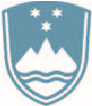 REPUBLIKA SLOVENIJA MINISTRSTVO ZA OBRAMBOPRIMOPREDAJNI ZAPISNIK S KAKOVOSTNIM PREVZEMOM PRI ZUNANJEM IZVAJALCU (ST 09.1 IN ST 09.4)PRIMOPREDAJNI ZAPISNIK S KAKOVOSTNIM PREVZEMOM PRI ZUNANJEM IZVAJALCU (ST 09.1 IN ST 09.4)PRIMOPREDAJNI ZAPISNIK S KAKOVOSTNIM PREVZEMOM PRI ZUNANJEM IZVAJALCU (ST 09.1 IN ST 09.4)PRIMOPREDAJNI ZAPISNIK S KAKOVOSTNIM PREVZEMOM PRI ZUNANJEM IZVAJALCU (ST 09.1 IN ST 09.4)PRIMOPREDAJNI ZAPISNIK S KAKOVOSTNIM PREVZEMOM PRI ZUNANJEM IZVAJALCU (ST 09.1 IN ST 09.4)PRIMOPREDAJNI ZAPISNIK S KAKOVOSTNIM PREVZEMOM PRI ZUNANJEM IZVAJALCU (ST 09.1 IN ST 09.4)PRIMOPREDAJNI ZAPISNIK S KAKOVOSTNIM PREVZEMOM PRI ZUNANJEM IZVAJALCU (ST 09.1 IN ST 09.4)PRIMOPREDAJNI ZAPISNIK S KAKOVOSTNIM PREVZEMOM PRI ZUNANJEM IZVAJALCU (ST 09.1 IN ST 09.4)REPUBLIKA SLOVENIJA MINISTRSTVO ZA OBRAMBOREPUBLIKA SLOVENIJA MINISTRSTVO ZA OBRAMBOštevilka DNštevilka DNštevilka DNštevilka DNRok popravilaRok popravilaRok popravilaPUDelavnicaDelavnicaDelavnicaDelavnicaDelavnicaDelavnicaKontaktKontaktKontaktKontaktPodatki o izvajalcuPodatki o izvajalcuPodatki o izvajalcuPodatki o izvajalcuPodatki o izvajalcuPodatki o izvajalcuPodatki o izvajalcuPodatki o izvajalcuPodatki o izvajalcuPodatki o izvajalcuŠifraNazivNazivNazivNaslovNaslovNaslovDavčnaTelefonTelefonInv. / ser. št.Inv. / ser. št.Naziv sredstva TKNaziv sredstva TKNaziv sredstva TKNaziv sredstva TKNaziv sredstva TKNaziv sredstva TKNaziv sredstva TKŠifra in naziv MSŠifra in naziv MSVrsta/Tip TKVrsta/Tip TKVrsta/Tip TKVrsta/Tip TKKoličinaVrsta vzdrževanjaVrsta vzdrževanjaStopnja vzdrževanjaStopnja vzdrževanjaStopnja vzdrževanjaStopnja vzdrževanjaDejavnostVrsta zahtevka / LNV / mesecVrsta zahtevka / LNV / mesecPrioritetaPrioritetaPrioritetaPrioritetaZaporedjeOpis stanja in okvare MSOpis stanja in okvare MSOpis stanja in okvare MSOpis stanja in okvare MSOpis stanja in okvare MSOpis stanja in okvare MSOpis stanja in okvare MSOpis stanja in okvare MSOpis stanja in okvare MSOpis stanja in okvare MSZahteva planerjaZahteva planerjaZahteva tehnologaZahteva tehnologaMS Predal (naročnik)MS Predal (naročnik)MS Predal (naročnik)ŽigŽigŽigMS Prejel (Izvajalec)	ŽigMS Prejel (Izvajalec)	ŽigMS Prejel (Izvajalec)	ŽigMS Prejel (Izvajalec)	ŽigMS Prejel (Izvajalec)	Žig(Ime in Priimek)(Ime in Priimek)(Podpis)(Datum)(Podpis)(Datum)Opis realizacijeKakovostni prevzemKakovostni prevzemKontrolor naročnika                                        ŽigKontrolor naročnika                                        ŽigKontrolor naročnika                                        ŽigKontrolor naročnika                                        ŽigKontrolor naročnika                                        ŽigPopravilo je v celoti izvršeno:Popravilo je v celoti izvršeno:DA  / NEDA  / NEPreizkus tehničnih lastnosti je ustrezen:Preizkus tehničnih lastnosti je ustrezen:DA  / NEDA  / NE(Ime in Priimek)Garancija za vgrajeni material:mesecevGarancija za izvršeno delo:mesecev(Podpis)(Datum)MS Predal (Izvajalec)MS Predal (Izvajalec)MS Predal (Izvajalec)ŽigŽigŽigMS Prejel (Naročnik)	ŽigMS Prejel (Naročnik)	ŽigMS Prejel (Naročnik)	ŽigMS Prejel (Naročnik)	ŽigMS Prejel (Naročnik)	Žig(Ime in Priimek)(Ime in Priimek)(Podpis)(Datum)(Podpis)(Datum)COMPANY:430. MOD – MORS - SVCOMPANY:430. MOD – MORS - SVCOMPANY:430. MOD – MORS - SVCOMPANY:430. MOD – MORS - SVCOMPANY:430. MOD – MORS - SVCOMPANY:430. MOD – MORS - SVCOMPANY:430. MOD – MORS - SVCOMPANY:430. MOD – MORS - SVCOMPANY:430. MOD – MORS - SVCOMPANY:430. MOD – MORS - SVROS No.: Date: ROS No.: Date: ROS No.: Date: ROS No.: Date: ROS No.: Date: ROS No.: Date: ReferenceReferenceReferenceReferenceReferenceReferenceReferenceReferenceReferenceReferenceROS No.: Date: ROS No.: Date: ROS No.: Date: ROS No.: Date: ROS No.: Date: ROS No.: Date: No. estimates basicNo. estimates basicNo. estimates basicNo. claim ST 09.1No. claim ST 09.1No. claim ST 09.1No. claim ST 09.1No. claim ST 09.1No. claim ST 09.1No. claim ST 09.1ROS No.: Date: ROS No.: Date: ROS No.: Date: ROS No.: Date: ROS No.: Date: ROS No.: Date: ROS No.: Date: ROS No.: Date: ROS No.: Date: ROS No.: Date: ROS No.: Date: ROS No.: Date: Repair Order SheetRepair Order SheetRepair Order SheetRepair Order SheetRepair Order SheetRepair Order SheetRepair Order SheetRepair Order SheetRepair Order SheetRepair Order SheetRepair Order SheetRepair Order SheetRepair Order SheetRepair Order SheetRepair Order SheetRepair Order SheetShip TypeShip TypeS/NS/NS/NS/NS/NReg N°Reg N°CustomerCustomerCustomerContract N° (work order N°):Contract N° (work order N°):Contract N° (work order N°):Contract N° (work order N°):Affect TAT:Affect TAT:YesXYesXYesXNoNoWhen decision not within 3 working days, a TAT extension must be taken into consideration.Actual delivery date:When decision not within 3 working days, a TAT extension must be taken into consideration.Actual delivery date:When decision not within 3 working days, a TAT extension must be taken into consideration.Actual delivery date:When decision not within 3 working days, a TAT extension must be taken into consideration.Actual delivery date:When decision not within 3 working days, a TAT extension must be taken into consideration.Actual delivery date:When decision not within 3 working days, a TAT extension must be taken into consideration.Actual delivery date:When decision not within 3 working days, a TAT extension must be taken into consideration.Actual delivery date:When decision not within 3 working days, a TAT extension must be taken into consideration.Actual delivery date:When decision not within 3 working days, a TAT extension must be taken into consideration.Actual delivery date:Affected Part:Affected Part:Defect description:Defect description:Action to be taken:Action to be taken:Materials:Materials:PosQTYP/NP/NP/NP/NP/NITEMITEMITEMUnit priceTotal priceTotal priceS/N outS/N inCommentCost hoursCost hoursMaintenance_/_H x  _/__€Maintenance_/_H x  _/__€Maintenance_/_H x  _/__€Maintenance_/_H x  _/__€Maintenance_/_H x  _/__€Maintenance_/_H x  _/__€Maintenance_/_H x  _/__€Maintenance_/_H x  _/__€Engineer_/_H x  __/_€Engineer_/_H x  __/_€Engineer_/_H x  __/_€Total+ VAT:Total+ VAT:Total+ VAT:Amount EURAmount EUR€€€€€€€€€€€Perform ROSPerform ROSYes:Yes:No:No:No:No:Date:Date:Signature: Customer RepresentativeSignature: Customer RepresentativeSignature: Customer RepresentativeSignature: Customer RepresentativeSignature: Customer RepresentativeSignature: Customer RepresentativeRemarks:Remarks:Performed WorkMAINTENANCE DATAMAINTENANCE DATAMAINTENANCE DATAMAINTENANCE DATAMAINTENANCE DATAMAINTENANCE DATAMAINTENANCE DATADESCRIPTION OF WORKDESCRIPTION OF WORKDESCRIPTION OF WORKDESCRIPTION OF WORKDESCRIPTION OF WORKDESCRIPTION OF WORKPERFORMEDPERFORMEDPerformed WorkApproved by:Approved by:YesYesYesYesNoNoDate:Date:SignatureSignatureSignatureSignatureSignatureSignature